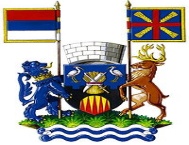 РЕПУБЛИКА СРБИЈААП ВОЈВОДИНАОПШТИНА ПЕЋИНЦИОПШТИНСКА УПРАВАБрој: 404-27/2020-IIIДана: 03.06.2020. годинеП  Е  Ћ  И  Н  Ц  ИНа основу члана 63. Став 2. и 3. Закона о јавним набавкама ( Службени гласник РС“, бр. 124/2012, 14/2015 и 68/2015), пристиглог захтева заинтересованог лица за појашњење конкурсне документације од 02.06.2020. године, а у вези са припремањем понуде, Комисија за јавну набавку упућује лицима која су преузела конкурсну документацијуДОДАТНА ПОЈАШЊЕЊА КОНКУРСНЕ ДОКУМЕНТАЦИЈЕ ЈАВНЕ НАБАВКЕ РАДОВА - ПИТАЊА И ОДГОВОРИ„Изградња водоводне мреже у насељу  Огар I фаза”, број: 404-27/2020-IIIПитање бр 1: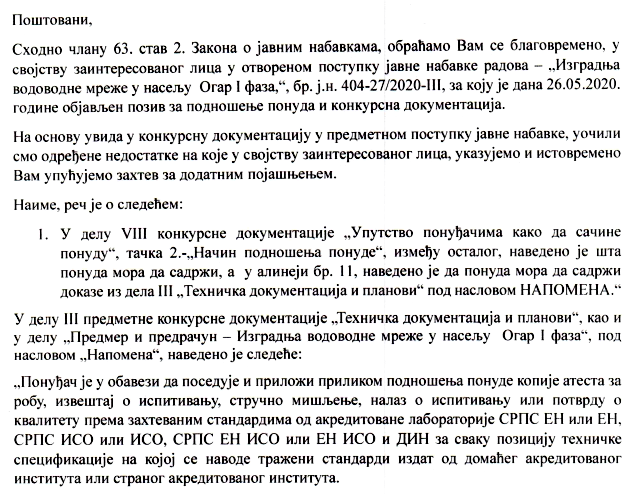 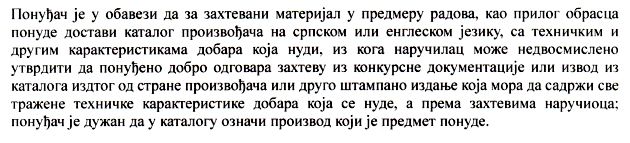 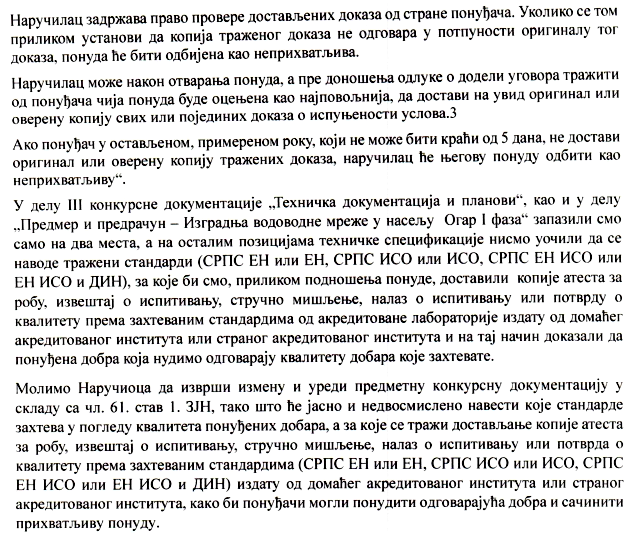 Одговор бр 1:Наручилац је анализирао наведено питање и у складу са тим ће бити извршена измена предметне конкурсне документације. Погледати Измену и допуну конкурсне документације за предметну набавку oбјављену на Порталу ЈН.КОМИСИЈА ЗА ЈАВНУ НАБАВКУ